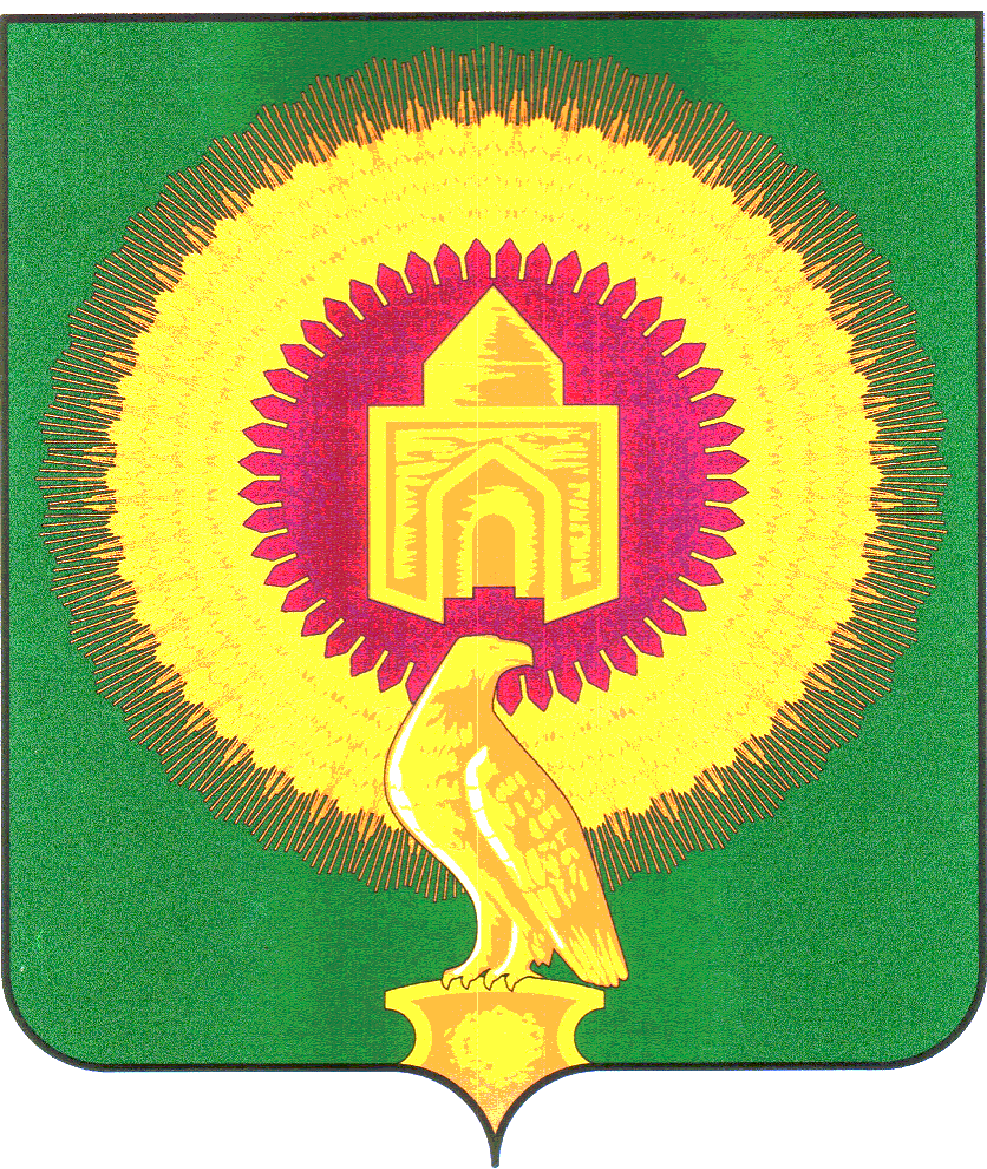 СОВЕТ ДЕПУТАТОВНОВОУРАЛЬСКОГО СЕЛЬСКОГО ПОСЕЛЕНИЯВАРНЕНСКОГО МУНИЦИПАЛЬНОГО РАЙОНАЧЕЛЯБИНСКОЙ ОБЛАСТИРЕШЕНИЕот 15 января 2021 года                            №  01   О внесении изменений и дополнений в бюджет Новоуральского сельскогопоселения на 2021 год и на плановый период 2022 и 2023 годовСовет депутатов Новоуральского сельского поселения РЕШАЕТ:1. Внести в бюджет Новоуральского сельского поселения на 2021 год и на плановый период 2022 и 2023 годов, принятый Решением Совета депутатов Новоуральского сельского поселения Варненского муниципального района Челябинской области от 25 декабря 2020 года № 37 следующие изменения:1) в статье 1:в пункте 1 пп.1 слова «в сумме 17139,60 тыс. рублей» заменить на слова «в сумме 18368,66 тыс. рублей», слова «в сумме 13970,60 тыс. рублей» заменить на слова «в сумме 15199,66 тыс. рублей»;в пункте 1 п.п. 2 слова «в сумме 17139,60 тыс. рублей» заменить на слова «в сумме 18850,68 тыс. рублей»;в пункте 1 п.п. 3 слова «дефицит (профицит) бюджета Новоуральского сельского поселения не планируется» заменить на слова «дефицит бюджета Новоуральского сельского поселения на 2021 год в сумме 482,02 тыс.рублей».2) Приложение 4 изложить в новой редакции (приложение 1 к настоящему решению);3) Приложение 6 изложить в новой редакции (приложение 2 к настоящему решению);4) Приложение 12 изложить в новой редакции (приложение 3 к настоящему решению).2. Настоящее Решение вступает в силу со дня его подписания и обнародования.Глава Новоуральского сельского поселения                 ____________          Е.Н.ЯкимецПредседатель совета депутатовНовоуральского сельского поселения                              ___________           И.А.ЗахароваПриложение 1к решению «О внесении изменений и дополненийв бюджет Новоуральского сельского поселенияна 2021 год и на плановый период 2022 и 2023 годов»от 15 января 2021 года № 01Приложение 4к решению «О бюджете Новоуральского сельского поселенияна 2021 год и на плановый период 2022 и 2023 годов»от 25 декабря 2020 года № 37Распределение бюджетных ассигнований по разделам, подразделам, целевым статьям, группам видов расходов бюджета Новоуральского сельского поселения на 2021 год	       (тыс. руб.)Приложение 2к решению «О внесении изменений и дополненийв бюджет Новоуральского сельского поселенияна 2021 год и на плановый период 2022 и 2023 годов»от 15 января 2021 года № 01Приложение 6к решению «О бюджете Новоуральского сельского поселенияна 2021 год и на плановый период 2022 и 2023 годов»от 25 декабря 2020 года № 37Ведомственная структура расходов бюджета Новоуральского сельского поселения на 2021 год	        (тыс. руб.)Приложение 3к решению «О внесении изменений и дополненийв бюджет Новоуральского сельского поселенияна 2021 год и на плановый период 2022 и 2023 годов»от 15 января 2021 года № 01Приложение 12к решению «О бюджете Новоуральского сельского поселенияна 2021 год и на плановый период 2022 и 2023 годов»от 25 декабря 2020 года № 37Источники внутреннего финансирования дефицита бюджета Новоуральского сельского поселения на 2021 год (тыс. рублей)  Наименование показателяКБККБККБККБКСуммаНаименование показателяРазделПодразделКЦСРКВРСумма123456ВСЕГО:18 850,68ОБЩЕГОСУДАРСТВЕННЫЕ ВОПРОСЫ013 857,33Функционирование высшего должностного лица субъекта Российской Федерации и муниципального образования0102651,70Расходы общегосударственного характера01029900400000651,70Глава муниципального образования01029900420301651,70Расходы на выплаты персоналу в целях обеспечения выполнения функций государственными (муниципальными) органами, казенными учреждениями, органами управления государственными внебюджетными фондами01029900420301100651,70Функционирование Правительства Российской Федерации, высших исполнительных органов государственной власти субъектов Российской Федерации, местных администраций01042 422,95Расходы общегосударственного характера010499004000002 422,95Центральный аппарат010499004204012 422,95Расходы на выплаты персоналу в целях обеспечения выполнения функций государственными (муниципальными) органами, казенными учреждениями, органами управления государственными внебюджетными фондами01049900420401100901,82Закупка товаров, работ и услуг для обеспечения государственных (муниципальных) нужд010499004204012001 488,66Межбюджетные трансферты0104990042040150027,48Иные бюджетные ассигнования010499004204018005,00Обеспечение деятельности финансовых, налоговых и таможенных органов и органов финансового (финансово-бюджетного) надзора0106712,67Расходы общегосударственного характера01069900400000712,67Центральный аппарат01069900420401712,67Расходы на выплаты персоналу в целях обеспечения выполнения функций государственными (муниципальными) органами, казенными учреждениями, органами управления государственными внебюджетными фондами01069900420401100712,67Другие общегосударственные вопросы011370,00Другие общегосударственные вопросы0113390003901И60,00Закупка товаров, работ и услуг для обеспечения государственных (муниципальных) нужд0113390003901И20060,00Закупка товаров, работ и услуг для обеспечения государственных (муниципальных) нужд0113390003902И10,00Закупка товаров, работ и услуг для обеспечения государственных (муниципальных) нужд0113390003902И20010,00НАЦИОНАЛЬНАЯ ОБОРОНА02226,60Мобилизационная и вневойсковая подготовка0203226,60Подпрограмма "Допризывная подготовка молодежи в Челябинской области"02034630000000226,60Осуществление полномочий по первичному воинскому учету на территориях, где отсутствуют военные комиссариаты02034630051180226,60Расходы на выплаты персоналу в целях обеспечения выполнения функций государственными (муниципальными) органами, казенными учреждениями, органами управления государственными внебюджетными фондами02034630051180100225,36Закупка товаров, работ и услуг для обеспечения государственных (муниципальных) нужд020346300511802001,24НАЦИОНАЛЬНАЯ БЕЗОПАСНОСТЬ И ПРАВООХРАНИТЕЛЬНАЯ ДЕЯТЕЛЬНОСТЬ0335,00Защита населения и территории от чрезвычайных ситуаций природного и техногенного характера, пожарная безопасность031035,00Защита населения и территории от чрезвычайных ситуаций природного и техногенного характера, пожарная безопасность0310250002501И35,00Закупка товаров, работ и услуг для обеспечения государственных (муниципальных) нужд0310250002501И20035,00НАЦИОНАЛЬНАЯ ЭКОНОМИКА042 303,43Дорожное хозяйство (дорожные фонды)04092 303,43Содержание улично-дорожной сети и искусственных сооружений Варненского муниципального района040918000180011 903,43Закупка товаров, работ и услуг для обеспечения государственных (муниципальных) нужд040918000180012001 903,43Мероприятия по совершенствованию движения пешеходов и предупреждению аварийности с участием пешеходов04092400024002400,00Закупка товаров, работ и услуг для обеспечения государственных (муниципальных) нужд04092400024002200400,00ЖИЛИЩНО-КОММУНАЛЬНОЕ ХОЗЯЙСТВО054 048,49Жилищное хозяйство050125,23Подпрограмма "Капитальный ремонт многоквартирных домов на территории Варненского муниципального района с муниципального жилого фонда"0501096000000025,23Оплата взносов за капитальный ремонт многоквартирных домов на территории Варненского муниципального района0501096000900125,23Закупка товаров, работ и услуг для обеспечения государственных (муниципальных) нужд0501096000900120025,23Благоустройство05031 596,50Благоустройство0503800008001И1 036,74Закупка товаров, работ и услуг для обеспечения государственных (муниципальных) нужд0503800008001И2001 036,74Закупка товаров, работ и услуг для обеспечения государственных (муниципальных) нужд0503800008002И203,47Закупка товаров, работ и услуг для обеспечения государственных (муниципальных) нужд0503800008002И200203,47Закупка товаров, работ и услуг для обеспечения государственных (муниципальных) нужд0503800008003И131,55Закупка товаров, работ и услуг для обеспечения государственных (муниципальных) нужд0503800008003И200131,55Закупка товаров, работ и услуг для обеспечения государственных (муниципальных) нужд0503800008004И30,24Закупка товаров, работ и услуг для обеспечения государственных (муниципальных) нужд0503800008004И20030,24Закупка товаров, работ и услуг для обеспечения государственных (муниципальных) нужд0503800008005И168,26Закупка товаров, работ и услуг для обеспечения государственных (муниципальных) нужд0503800008005И200168,26Благоустройство0503990600000026,24Расходы на прочие мероприятия по благоустройству поселений0503990600050026,24Закупка товаров, работ и услуг для обеспечения государственных (муниципальных) нужд0503990600050020026,24Другие вопросы в области жилищно-коммунального хозяйства05052 426,77Подпрограмма "Комплексное развитие систем водоснабжения и водоотведения Варненского муниципального района05050910000000987,19Ремонт водонапорных сетей05050910009001987,19Закупка товаров, работ и услуг для обеспечения государственных (муниципальных) нужд05050910009001200987,19Подпрограмма "Комплексное развитие систем теплоснабжения Варненского муниципального района"05050930000000210,53Модернизация систем теплоснабжения05050930009001210,53Закупка товаров, работ и услуг для обеспечения государственных (муниципальных) нужд05050930009001200210,53Подпрограмма «Модернизация объектов коммунальной инфраструктуры»050514200000001 229,06Строительство газопроводов и газовых сетей050514200142031 229,06Капитальные вложения в объекты государственной (муниципальной) собственности050514200142034001 229,06ОХРАНА ОКРУЖАЮЩЕЙ СРЕДЫ06429,00Другие вопросы в области охраны окружающей среды0605429,00Содержание мест (площадок) накопления твердых коммунальных отходов06056400064003429,00Закупка товаров, работ и услуг для обеспечения государственных (муниципальных) нужд06056400064003200429,00КУЛЬТУРА, КИНЕМАТОГРАФИЯ087 730,83Культура08017 730,83Культура0801630006301И7 695,83Расходы на выплаты персоналу в целях обеспечения выполнения функций государственными (муниципальными) органами, казенными учреждениями, органами управления государственными внебюджетными фондами0801630006301И1006 518,72Закупка товаров, работ и услуг для обеспечения государственных (муниципальных) нужд0801630006301И2001 177,11Закупка товаров, работ и услуг для обеспечения государственных (муниципальных) нужд0801630006389И35,00Иные бюджетные ассигнования0801630006389И80035,00ФИЗИЧЕСКАЯ КУЛЬТУРА И СПОРТ11220,00Массовый спорт1102220,00Массовый спорт1102200002001И100,00Расходы на выплаты персоналу в целях обеспечения выполнения функций государственными (муниципальными) органами, казенными учреждениями, органами управления государственными внебюджетными фондами1102200002001И10016,00Закупка товаров, работ и услуг для обеспечения государственных (муниципальных) нужд1102200002001И20084,00Закупка товаров, работ и услуг для обеспечения государственных (муниципальных) нужд1102200002004И120,00Закупка товаров, работ и услуг для обеспечения государственных (муниципальных) нужд1102200002004И200120,00Наименование показателяКБККБККБККБККБКСуммаНаименование показателяКВСРРазделПодразделКЦСРКВРСумма1234567ВСЕГО:18 850,68Администрация Новоуральского сельского поселения Варненского муниципального района Челябинской области83318 850,68ОБЩЕГОСУДАРСТВЕННЫЕ ВОПРОСЫ833013 857,33Функционирование высшего должностного лица субъекта Российской Федерации и муниципального образования8330102651,70Расходы общегосударственного характера83301029900400000651,70Глава муниципального образования83301029900420301651,70Расходы на выплаты персоналу в целях обеспечения выполнения функций государственными (муниципальными) органами, казенными учреждениями, органами управления государственными внебюджетными фондами83301029900420301100651,70Функционирование Правительства Российской Федерации, высших исполнительных органов государственной власти субъектов Российской Федерации, местных администраций83301042 422,95Расходы общегосударственного характера833010499004000002 422,95Центральный аппарат833010499004204012 422,95Расходы на выплаты персоналу в целях обеспечения выполнения функций государственными (муниципальными) органами, казенными учреждениями, органами управления государственными внебюджетными фондами83301049900420401100901,82Закупка товаров, работ и услуг для обеспечения государственных (муниципальных) нужд833010499004204012001 488,66Межбюджетные трансферты8330104990042040150027,48Иные бюджетные ассигнования833010499004204018005,00Обеспечение деятельности финансовых, налоговых и таможенных органов и органов финансового (финансово-бюджетного) надзора8330106712,67Расходы общегосударственного характера83301069900400000712,67Центральный аппарат83301069900420401712,67Расходы на выплаты персоналу в целях обеспечения выполнения функций государственными (муниципальными) органами, казенными учреждениями, органами управления государственными внебюджетными фондами83301069900420401100712,67Другие общегосударственные вопросы833011370,00Другие общегосударственные вопросы8330113390003901И60,00Закупка товаров, работ и услуг для обеспечения государственных (муниципальных) нужд8330113390003901И20060,00Закупка товаров, работ и услуг для обеспечения государственных (муниципальных) нужд8330113390003902И10,00Закупка товаров, работ и услуг для обеспечения государственных (муниципальных) нужд8330113390003902И20010,00НАЦИОНАЛЬНАЯ ОБОРОНА83302226,60Мобилизационная и вневойсковая подготовка8330203226,60Подпрограмма "Допризывная подготовка молодежи в Челябинской области"83302034630000000226,60Осуществление полномочий по первичному воинскому учету на территориях, где отсутствуют военные комиссариаты83302034630051180226,60Расходы на выплаты персоналу в целях обеспечения выполнения функций государственными (муниципальными) органами, казенными учреждениями, органами управления государственными внебюджетными фондами83302034630051180100225,36Закупка товаров, работ и услуг для обеспечения государственных (муниципальных) нужд833020346300511802001,24НАЦИОНАЛЬНАЯ БЕЗОПАСНОСТЬ И ПРАВООХРАНИТЕЛЬНАЯ ДЕЯТЕЛЬНОСТЬ8330335,00Защита населения и территории от чрезвычайных ситуаций природного и техногенного характера, пожарная безопасность833031035,00Защита населения и территории от чрезвычайных ситуаций природного и техногенного характера, пожарная безопасность8330310250002501И35,00Закупка товаров, работ и услуг для обеспечения государственных (муниципальных) нужд8330310250002501И20035,00НАЦИОНАЛЬНАЯ ЭКОНОМИКА833042 303,43Дорожное хозяйство (дорожные фонды)83304092 303,43Содержание улично-дорожной сети и искусственных сооружений Варненского муниципального района833040918000180011 903,43Закупка товаров, работ и услуг для обеспечения государственных (муниципальных) нужд833040918000180012001 903,43Мероприятия по совершенствованию движения пешеходов и предупреждению аварийности с участием пешеходов83304092400024002400,00Закупка товаров, работ и услуг для обеспечения государственных (муниципальных) нужд83304092400024002200400,00ЖИЛИЩНО-КОММУНАЛЬНОЕ ХОЗЯЙСТВО833054 048,49Жилищное хозяйство833050125,23Подпрограмма "Капитальный ремонт многоквартирных домов на территории Варненского муниципального района с муниципального жилого фонда"8330501096000000025,23Оплата взносов за капитальный ремонт многоквартирных домов на территории Варненского муниципального района8330501096000900125,23Закупка товаров, работ и услуг для обеспечения государственных (муниципальных) нужд8330501096000900120025,23Благоустройство83305031 596,50Благоустройство8330503800008001И1 036,74Закупка товаров, работ и услуг для обеспечения государственных (муниципальных) нужд8330503800008001И2001 036,74Закупка товаров, работ и услуг для обеспечения государственных (муниципальных) нужд8330503800008002И203,47Закупка товаров, работ и услуг для обеспечения государственных (муниципальных) нужд8330503800008002И200203,47Закупка товаров, работ и услуг для обеспечения государственных (муниципальных) нужд8330503800008003И131,55Закупка товаров, работ и услуг для обеспечения государственных (муниципальных) нужд8330503800008003И200131,55Закупка товаров, работ и услуг для обеспечения государственных (муниципальных) нужд8330503800008004И30,24Закупка товаров, работ и услуг для обеспечения государственных (муниципальных) нужд8330503800008004И20030,24Закупка товаров, работ и услуг для обеспечения государственных (муниципальных) нужд8330503800008005И168,26Закупка товаров, работ и услуг для обеспечения государственных (муниципальных) нужд8330503800008005И200168,26Благоустройство8330503990600000026,24Расходы на прочие мероприятия по благоустройству поселений8330503990600050026,24Закупка товаров, работ и услуг для обеспечения государственных (муниципальных) нужд8330503990600050020026,24Другие вопросы в области жилищно-коммунального хозяйства83305052 426,77Подпрограмма "Комплексное развитие систем водоснабжения и водоотведения Варненского муниципального района83305050910000000987,19Ремонт водонапорных сетей83305050910009001987,19Закупка товаров, работ и услуг для обеспечения государственных (муниципальных) нужд83305050910009001200987,19Подпрограмма "Комплексное развитие систем теплоснабжения Варненского муниципального района"83305050930000000210,53Модернизация систем теплоснабжения83305050930009001210,53Закупка товаров, работ и услуг для обеспечения государственных (муниципальных) нужд83305050930009001200210,53Подпрограмма «Модернизация объектов коммунальной инфраструктуры»833050514200000001 229,06Строительство газопроводов и газовых сетей833050514200142031 229,06Капитальные вложения в объекты государственной (муниципальной) собственности833050514200142034001 229,06ОХРАНА ОКРУЖАЮЩЕЙ СРЕДЫ83306429,00Другие вопросы в области охраны окружающей среды8330605429,00Содержание мест (площадок) накопления твердых коммунальных отходов83306056400064003429,00Закупка товаров, работ и услуг для обеспечения государственных (муниципальных) нужд83306056400064003200429,00КУЛЬТУРА, КИНЕМАТОГРАФИЯ833087 730,83Культура83308017 730,83Культура8330801630006301И7 695,83Расходы на выплаты персоналу в целях обеспечения выполнения функций государственными (муниципальными) органами, казенными учреждениями, органами управления государственными внебюджетными фондами8330801630006301И1006 518,72Закупка товаров, работ и услуг для обеспечения государственных (муниципальных) нужд8330801630006301И2001 177,11Закупка товаров, работ и услуг для обеспечения государственных (муниципальных) нужд8330801630006389И35,00Иные бюджетные ассигнования8330801630006389И80035,00ФИЗИЧЕСКАЯ КУЛЬТУРА И СПОРТ83311220,00Массовый спорт8331102220,00Массовый спорт8331102200002001И100,00Расходы на выплаты персоналу в целях обеспечения выполнения функций государственными (муниципальными) органами, казенными учреждениями, органами управления государственными внебюджетными фондами8331102200002001И10016,00Закупка товаров, работ и услуг для обеспечения государственных (муниципальных) нужд8331102200002001И20084,00Закупка товаров, работ и услуг для обеспечения государственных (муниципальных) нужд8331102200002004И120,00Закупка товаров, работ и услуг для обеспечения государственных (муниципальных) нужд8331102200002004И200120,00Код бюджетной классификации Российской ФедерацииНаименование источника средствСумма833 01050201100000510Источники внутреннего финансирования дефицитов бюджетов482,02833 01050201100000610Изменение остатков средств на счетах по учёту средств бюджета482,02